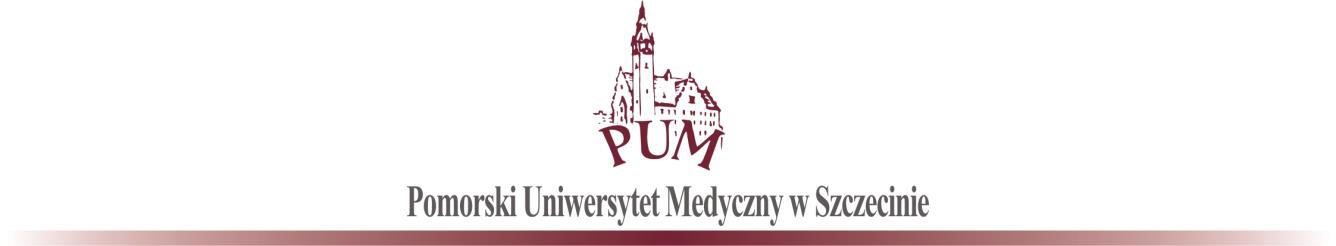 ZAPYTANIE OFERTOWEna podstawie art. 4 pkt. 8 ustawy z dnia 29 stycznia 2004 r. Prawo zamówień publicznych(tj. Dz. U. z 2017 r., poz. 1579 ze zm.)POMORSKI UNIWERSYTET MEDYCZNY W SZCZECINIEZAPRASZA DO SKŁADANIA OFERT NA:  „Oznakowanie pomieszczeń i ciągów komunikacyjnych w budynku Międzywydziałowego Centrum Dydaktyki nr 2 Pomorskiego Uniwersytetu Medycznego w Szczeciniezlokalizowanym przy ul. Żołnierskiej 54”ZAMAWIAJĄCY  Pomorski Uniwersytet Medyczny w Szczecinie  ul. Rybacka 1, 70-204 Szczecin  NIP: 852-000-67-57  Fax: (91) 48-00-731  e-mail: eugeniusz.iwinski@pum.edu.pl  II. OPIS PRZEDMIOTU ZAMÓWIENIA Przedmiotem zamówienia jest opracowanie koncepcji graficznej (projektu), wykonanie i montaż oznakowania informacyjnego (tabliczek) pomieszczeń i ciągów komunikacyjnych w budynku Międzywydziałowego Centrum Dydaktyki nr 2 PUM przy ulicy Żołnierskiej 54 w Szczecinie, w sposób zgodny z kryteriami przedstawionymi w załączniku nr 3 do niniejszego zapytania ofertowego.Dostawa na koszt i ryzyko Wykonawcy i montaż pod adresem:  Pomorski Uniwersytet Medyczny w Szczecinie, Międzywydziałowe Centrum Dydaktyki nr 2, ul. Żołnierska 54, 71-210 SzczecinWykonawca zapewnia serwis gwarancyjny i pogwarancyjny.TERMIN WYKONANIA ZAMÓWIENIA  Termin wykonania przedmiotu zamówienia: do 30 dni od daty podpisania umowy.  OPIS SPOSOBU PRZYGOTOWANIA OFERTY  Oferta powinna być złożona na formularzu przygotowanym przez Zamawiającego według wzoru stanowiącego załącznik nr 1 do zapytania ofertowego.Oferta powinna być opatrzona pieczątką firmową, posiadać datę sporządzenia, zawierać adres lub siedzibę oferenta, numer telefonu, adres e-mail, numer NIP, być podpisana czytelnie przez Wykonawcę.  Zaoferowana cena powinna uwzględniać wykonanie wszystkich prac i czynności oraz zawierać wszelkie koszty związane z realizacją zamówienia, świadczonego przez okres i na warunkach określonych w ofercie Wykonawcy.  Wraz z ofertą Wykonawca przedkłada aktualny odpis z właściwego rejestru lub z centralnej ewidencji i informacji o działalności gospodarczej, jeżeli odrębne przepisy wymagają wpisu do rejestru lub ewidencji; wystawione w dacie nie wcześniejszej niż sześć miesięcy przed datą złożenia oferty.  Ofertę składa się, pod rygorem nieważności, w formie pisemnej.  V. MIEJSCE ORAZ TERMIN SKŁADANIA OFERT  Oferta powinna zawierać opis (na kopercie):    „ Oznakowanie pomieszczeń i ciągów komunikacyjnych w budynku Międzywydziałowego Centrum Dydaktyki nr 2 Pomorskiego Uniwersytetu Medycznego w Szczecinie zlokalizowanym przy ul. Żołnierskiej 54”Termin składania ofert upływa w dniu 11.04.2018 r. godz. 14:00.Oferta powinna być przesłana pocztą, kurierem lub dostarczona osobiście na adres: Pomorski Uniwersytet Medyczny w Szczecinie – Kancelaria Ogólna, I piętro, 70-204 Szczecin, ul. Rybacka 1.  Oferty złożone po terminie nie będą rozpatrywane.  Oferent może przed upływem terminu składania ofert zmienić lub wycofać swoją ofertę.  W toku badania i oceny ofert Zamawiający może żądać od oferentów wyjaśnień dotyczących treści złożonych ofert.  VI. KRYTERIA WYBORU OFERT  Zamawiający stosuje przy wyborze oferty kryterium ceny – w wymiarze 100% .W przypadku, gdy Zamawiający otrzyma dwie takie same oferty cenowe, zastrzega sobie prawo wezwania do złożenia oferty uzupełniającej. Cena w ofercie uzupełniającej nie może być wyższa niż w ofercie pierwotnej.  VII. ROZSTRZYGNIĘCIE POSTĘPOWANIA I ZLECENIE REALIZACJI ZAMÓWIENIA  O wynikach postępowania jego uczestnicy zostaną poinformowani w formie publikacji na stronie internetowej bip.pum.edu.pl, przy czym Wykonawca wybrany w wyniku rozstrzygnięcia postępowania zostanie poinformowany o miejscu i terminie podpisania umowy.  VIII. POSTANOWIENIA KOŃCOWE  Zamawiający zastrzega sobie prawo do unieważnienia postępowania na każdym jego etapie bez podania przyczyny.  Dodatkowych informacji udziela: Eugeniusz Iwiński – zastępca kierownika Działu Administracyjno-Gospodarczego Pomorskiego Uniwersytetu Medycznego w Szczecinie, e-mail: eugeniusz.iwinski@pum.edu.pl, tel. 91 48 00 901.  Załącznikami do zapytania ofertowego są:  Załącznik nr 1 – formularz ofertyZałącznik nr 2 – projekt umowy wraz z projektem protokół zdawczo- odbiorczegoZałącznik nr 3 – opis przedmiotu zamówienia  KANCLERZPomorskiego Uniwersytetu Medycznegow Szczeciniemgr inż. Krzysztof GoralczykSzczecin, dn. 30.03.2018 r. .................................................               Zatwierdzam 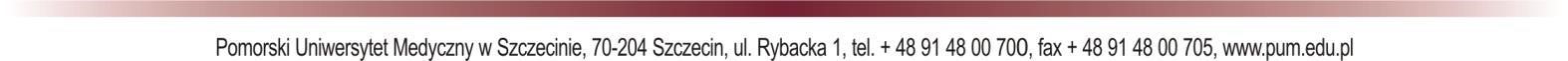 